党员受留党察看处分期满后“恢复党员权利”办理流程党支部书面告知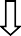 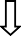 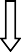               （受处分党员所在的“党支部”，应在党员受留党察看处分“期满”后10 个工作日内，书面告知受处分的“党员”恢复党员权利的办理流程。）党员提交书面申请（受处分的“党员”接到“书面告知”后，应在10 个工作日内，向所在“党支部”提出恢复党员权利的“书面申请”，书面申请应包括本人在留党察看处分期间对原错误行为的认识、工作表现等内容。）党支部组织考察（在收到受处分“党员”的书面申请后，党支部应报告分党委（党总支），        在分党委领导下对受处分党员在处分期间的表现进行考察。）党支部进行公示（考察结束后，“党支部”在7 个工作日内，将受处分“党员”的基本情况、所犯错误性质、处分种类、处分时间、拟恢复党员权利等事项在其所在党支部或单位进行公示（监督电话：88222008），公示期为7天。）党支部召开党员大会讨论表决（公示期满后，党支部应在15 个工作日内召开支部党员大会。分党委应派人参加大会。受处分的党员在支部大会上，应如实汇报个人在留党察看期间的思想认识、工作表现等方面的情况，与会党员在发表意见后进行表决。支部大会后 7 个工作日内，应将有关情况和决议等资料经分党委审批后，报“校纪委办公室”。）-1-